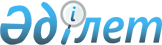 Об основных условиях кредитования бюджетов Карагандинской и Мангистауской областей на реконструкцию и строительство систем тепло-, водоснабжения и водоотведения на 2022 годПостановление Правительства Республики Казахстан от 4 мая 2022 года № 279.
      В соответствии с пунктом 2 статьи 180 Бюджетного кодекса Республики Казахстан, Законом Республики Казахстан "О республиканском бюджете на 2022 – 2024 годы" Правительство Республики Казахстан ПОСТАНОВЛЯЕТ:
      1. Утвердить прилагаемые основные условия кредитования бюджетов Карагандинской и Мангистауской областей на реконструкцию и строительство систем тепло-, водоснабжения и водоотведения на 2022 год.
      2. Местным исполнительным органам Карагандинской и Мангистауской областей в течение десяти календарных дней после принятия маслихатом решения, предусматривающего в областном бюджете на 2022 год соответствующие поступления, представить указанное решение маслихата в Министерство финансов Республики Казахстан.
      3. Министерствам финансов, индустрии и инфраструктурного развития Республики Казахстан в установленном законодательством порядке обеспечить:
      1) заключение кредитных договоров с местными исполнительными органами Карагандинской и Мангистауской областей;
      2) контроль за целевым использованием и своевременным возвратом бюджетного кредита в республиканский бюджет.
      4. Местным исполнительным органам Карагандинской и Мангистауской областей ежеквартально, не позднее 10 числа месяца, следующего за отчетным периодом, представлять информацию об освоении бюджетного кредита в министерства финансов, индустрии и инфраструктурного развития Республики Казахстан.
      5. Министерству индустрии и инфраструктурного развития Республики Казахстан обеспечить мониторинг освоения бюджетного кредита, выделенного на реконструкцию и строительство систем тепло-, водоснабжения и водоотведения на 2022 год.
      6. Контроль за исполнением настоящего постановления возложить на Министерство индустрии и инфраструктурного развития Республики Казахстан.
      7. Настоящее постановление вводится в действие со дня его подписания. Основные условия кредитования бюджетов Карагандинской и Мангистауской областей на реконструкцию и строительство систем тепло-, водоснабжения и водоотведения на 2022 год
      1. Для предоставления кредитов местным исполнительным органам Карагандинской и Мангистауской областей (далее – заемщики) устанавливаются следующие основные условия:
      1) бюджетные кредиты по бюджетной программе 224 "Кредитование областных бюджетов, бюджетов городов республиканского значения, столицы на реконструкцию и строительство систем тепло-, водоснабжения и водоотведения" в сумме 8612030000 (восемь миллиардов шестьсот двенадцать миллионов тридцать тысяч) тенге, предусмотренные Законом Республики Казахстан от 2 декабря 2021 года "О республиканском бюджете на 2022 – 2024 годы", предоставляются заемщикам сроком на 20 (двадцать) лет по ставке вознаграждения 0,01 % годовых на реконструкцию и строительство систем тепло-, водоснабжения и водоотведения на 2022 год;
      2) погашение основного долга по бюджетному кредиту осуществляется заемщиками равными долями с 2028 года по истечении льготного периода, который составляет 72 (семьдесят два) месяца;
      3) период освоения бюджетного кредита исчисляется с момента перечисления бюджетных кредитов заемщикам и заканчивается 10 декабря 2023 года.
      Сноска. Пункт 1 с изменением, внесенным постановлением Правительства РК от 05.08.2022 № 534.


      2. Дополнительные условия по предоставлению, погашению и обслуживанию бюджетного кредита устанавливаются в кредитных договорах в соответствии с бюджетным законодательством Республики Казахстан.
      _____________________________
					© 2012. РГП на ПХВ «Институт законодательства и правовой информации Республики Казахстан» Министерства юстиции Республики Казахстан
				
      Премьер-МинистрРеспублики Казахстан 

А. Смаилов
Утверждены
постановлением Правительства
Республики Казахстан
от 4 мая 2022 года № 279